ภาพประกอบการสอน  การบำบัดผู้เสพสิ่งเสพติดภาพที่ ๑ การบำบัด (หักดิบ)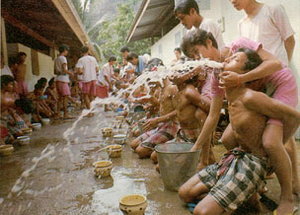 ภาพที่ ๒ กิจกรรมทางกาย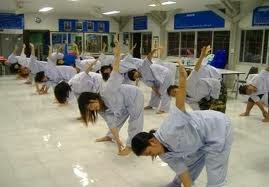 ภาพที่ ๓  กิจกรรมอาชีวบำบัด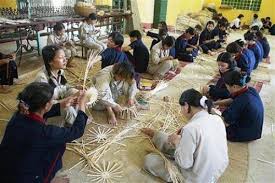 ใบความรู้ที่ ๔ เรื่องวิธีการ ปัจจัยและแหล่งช่วยเหลือบำบัดรักษาผู้ติดสารเสพติดหน่วยการเรียนรู้ที่ ๒ แผนการจัดการเรียนรู้ที่ ๑๖ เรื่องวิธีการ ปัจจัยและแหล่งช่วยเหลือฟื้นฟูผู้ติดสารเสพติดรายวิชา สุขศึกษา   ชั้นมัธยมศึกษาปีที่ ๒----------------------------------------------------------------------------------------------------------------------------------------การช่วยเหลือบำบัดฟื้นฟูผู้ติดสารเสพติด	การบำบัดรักษาและฟื้นฟูผู้ติดสารเสพติด หมายถึง การดำเนินงานเพื่อแก้ไขสภาพร่างกายและจิตใจของผู้ติดสารเสพติด ให้เลิกจากการเสพและสามารถกลับไปดำรง ชีวิตอยู่ในสังคมได้อย่างปกติในอดีต ประเทศไทยใช้วิธีการบำบัดรักษาและฟื้นฟูผู้ติดสารเสพติดอยู่ ๒ ระบบคือ ระบบสมัครใจและระบบต้องโทษ จนได้มีการตราพระราชบัญญัติฟื้นฟูสมรรถภาพผู้ติดยาเสพติด พ.ศ. ๒๕๔๕นโยบายการฟื้นฟูผู้ติดสารเสพติด ตามพระราชบัญญัติฟื้นฟูสมรรถภาพความสำคัญและปัจจัยในการฟื้นฟูผู้ติดสารเสพติด	นโยบายการฟื้นฟูผู้ติดสารเสพติด ตามพระราชบัญญัติฟื้นฟูสมรรถภาพผู้ติดสารเสพติด พ.ศ. ๒๕๔๕ เพื่อให้เกิดประโยชน์ ดังนี้	๑. ให้โอกาสผู้ติดสารเสพติดได้กลับตัวกลับใจเป็นคนดี	๒. ลดการสูญเสียทรัพยากรมนุษย์ที่อาจมีศักยภาพช่วยพัฒนาประเทศได้	๓. ช่วยให้ผู้ติดสารเสพติดไม่ต้องมีประวัติด่างพร้อยไม่ถูกตราหน้าว่าเป็นคนขี้คุก	๔. ส่งผลดีต่อสุขภาพร่างกายและจิตใจของผู้ติดสารเสพติด	๕. เมื่อผู้ติดสารเสพติดกลับตัวเป็นคนดี จะช่วยลดปัญหาอาชญากรรม	๖. ช่วยลดปัญหานักโทษล้นเรือนจำ และค่าใช้จ่ายที่ต้องเลี้ยงดูนักโทษปัจจัยที่เกี่ยวข้องกับการฟื้นฟูผู้ติดสารเสพติด	การฟื้นฟูผู้ติดสารเสพติดจะประสบความสำเร็จได้ ต้องมีปัจจัย ๓ ข้อ คือ	๑.  ผู้ติดสารเสพติดจะต้องมีความรู้ความเข้าใจเกี่ยวกับพ.ร.บ.ฟื้นฟูสมรรถภาพผู้ติดสารเสพติด  พ.ศ.๒๕๔๕ เกี่ยวกับเจตนาที่ดีให้โอกาส ปรับปรุงตนเองเพื่อจะสามารถกลับไปใช้ชีวิตในสังคมได้	๒. ผู้ติดสารเสพติดต้องให้ความร่วมมือและมีความมุ่งมั่นในการเลิกสารเสพติดโดยไม่กลับไปใช้อีก	๓. ผู้ติดสารเสพติดจะต้องยินยอมที่จะเข้ารับการอบรมในกระบวนการฟื้นฟู เช่น การเข้าค่าย การถูกคุมประพฤติ เป็นต้นแนวทางในการช่วยเหลือฟื้นฟูผู้ติดสารเสพติด	การช่วยเหลือฟื้นฟูผู้ติดสารเสพติดต้องบำบัดรักษาทางกายควบคู่ไปกับทางจิตใจ แบ่งเป็น ๔ ขั้นตอน ดังนี้	ขั้นตอนที่ ๑ ขั้นเตรียมการก่อนบำบัดรักษา (pre-admission) เป็นขั้นตอนของการศึกษาประวัติและทำความเข้าใจในตัวของผู้ติดสารเสพติดเองและครอบครัว เพื่อนำมาประเมินวิเคราะห์ถึงปัญหา สาเหตุในการติดสารเสพติดและให้คำแนะนำแก่ครอบครัวผู้ติดสารเสพติดในระยะนี้จะใช้เวลาประมาณ ๑-๗ วัน	  - สัมภาษณ์ประวัติการติดสารเสพติด		- การตรวจร่างกายและจิตใจ	  - ให้คำปรึกษาแก่ผู้ป่วยและญาติ	ขั้นตอนที่ ๒ ขั้นการถอนพิษยา (detoxification)ระยะถอนพิษยา เน้นการบำบัดรักษาอาการทางร่างกายที่เกิดจากการใช้สารเสพติดด้วยการใช้ยาอื่นทดแทน เช่น เมทาโดน (Metha done) เพื่อช่วยระงับความอยากหรือความต้องการยาระยะนี้จะใช้เวลาประมาณ ๑๕-๔๕ วัน	ขั้นตอนที่ ๓ ขั้นการฟื้นฟูสมรรถภาพ (rehabilitation)ระยะนี้ใช้เวลาประมาณ  ๖-๑๒  เดือน เป็นการบำบัดรักษาเพื่อปรับเปลี่ยนพฤติกรรม บุคลิกภาพ และลักษณะนิสัย ซึ่งมีวิธีการดังนี้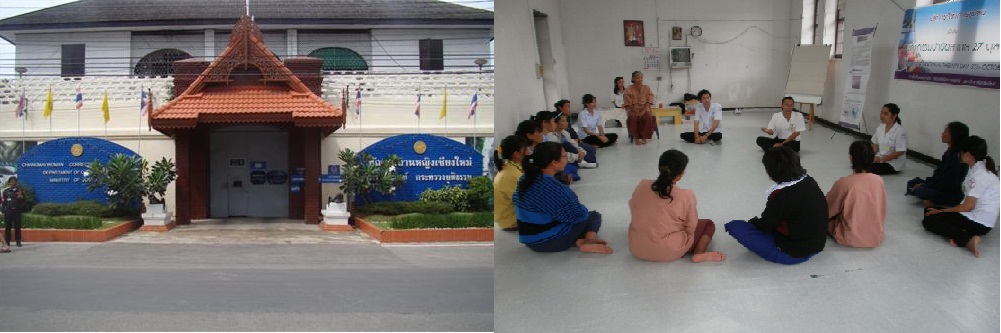 	๑. การให้คำปรึกษาและอบรม จากผู้เชี่ยวชาญในด้านการบำบัดรักษาผู้ติดสารเสพติด เช่น แพทย์ พยาบาล นักสังคมสงเคราะห์แก่ผู้เสพทั้งเป็นรายบุคคลและเป็นกลุ่มตลอดจนครอบครัวของผู้เสพที่มีส่วนในการดูแลผู้เสพ	ขั้นตอนที่ ๔ ขั้นตอนการติดตามผล (follow-up/after-care) ระยะนี้ใช้เวลา ๑-๕ ปี เป็นขั้นตอนในการติดตามดูแลผู้ที่เลิกเสพสารเสพติดหลังจากที่ได้รับการบำบัดครบทั้ง ๓ขั้นตอนมาแล้ว โดยใช้วิธีการดังนี้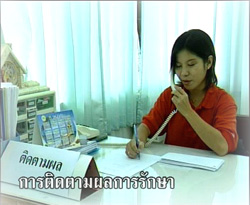 	๑. การติดตามผลทางตรง คือการพบปะพูดคุยกับผู้เสพโดยตรง	๒. การติดตามผลทางอ้อม คือการพูดคุยทางโทรศัพท์ จดหมาย หรือผ่านบุคคลที่สามวิธีการบำบัดและฟื้นฟูผู้ติดสารเสพติด๑. การบำบัดรักษาทางร่างกาย    ๑.๑ แบบแผนปัจจุบัน	- การรักษาให้คงสภาพการติดยา คือการให้สารเสพติดแก่ผู้ป่วยภายใต้การควบคุมของแพทย์ เช่น การให้ติดยาเมทาโดนแทนการติดสารเสพติด จนกว่าผู้เสพคิดจะเลิกยาเอง ก็จะเริ่มค่อยๆ ลดยาเมทาโดนลง๑.๒ แบบแผนโบราณ คือการใช้ยาสมุนไพรในการบำบัดรักษา โดยการนำสมุนไพรมาให้ผู้ป่วยรับประทานเพื่อล้างพิษทำให้ผู้ป่วยอาเจียนและถ่ายนอกจากนี้ยังใช้วิธีการอบไอน้ำด้วยสมุนไพรเพื่อขับถ่ายของเสียออกตามรูขุมขนและเกิดความสดชื่นจากไอระเหยของสมุนไพรและไอของน้ำ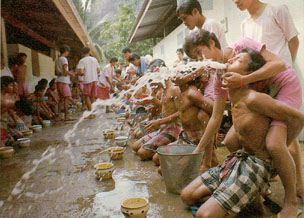 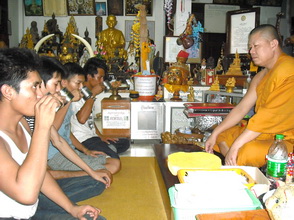 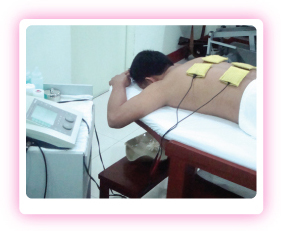 ๑.๓ การบำบัดรักษาทางร่างกายการรักษาด้วยคลื่นแม่เหล็กไฟฟ้าอุปกรณ์ที่ใช้ ได้แก่ เครื่องกระตุ้นไฟฟ้าสายไฟพร้อมขั้วไฟฟ้าของเครื่องกระตุ้นไฟฟ้า ใช้กระดาษชำระพับทบกันแล้วตัดเป็นชิ้นเล็กๆขนาด ๑.๒ x๑.๒ ซม. ชุบน้ำให้เปียก และเทปกาวใช้ติดขั้วไฟฟ้ากับผิวหนัง   เมื่อเปิดเครื่องกระตุ้นไฟฟ้าจะทำให้คลื่นแม่เหล็กไฟฟ้าเข้าไปกระตุ้นร่างกาย  ทำให้ป่วยงดหรือหยุดสารเสพติดได้๒. การบำบัดรักษาทางจิตใจ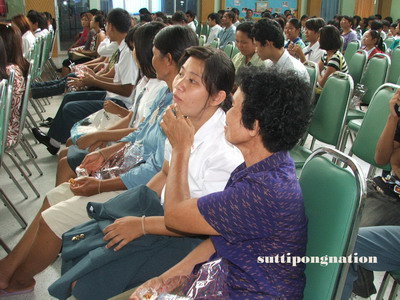     ๒.๑ จิตบำบัด - วิธีการให้คำปรึกษาที่นำมาใช้ในการฟื้นฟูสภาพจิตใจของผู้ติดสารเสพติดที่นิยมใช้มี ๓ วิธี คือ	๑) การให้คำปรึกษารายบุคคล๒) การให้คำปรึกษาแบบกลุ่ม 	๓) การให้คำปรึกษาครอบครัว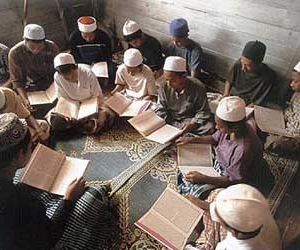 ๒.๒ ศาสนบำบัดวิธีการบำบัดทางจิตที่ต้องอาศัยความเลื่อมใสศรัทธาในศาสนาที่ตนเองนับถือเช่น ศาสนาอิสลามใช้หลักศาสนาในการรักษาจิตใจ ร่วมกับการใช้ยาทดแทนทางร่างกาย โดยมีการละหมาดวันละ 5 เวลา การศึกษาคัมภีร์อัลกุรอาน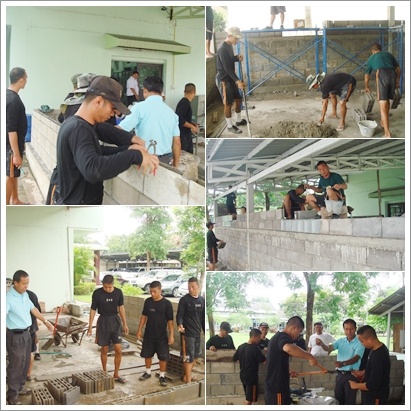 ๒.๓ อาชีวบำบัดผู้ป่วยใช้เวลาว่างให้เกิดประโยชน์ เห็นคุณค่าของการทำงาน อาชีวบำบัด คือการฝึกอาชีพ เพื่อให้ผู้รับการบำบัดมีทักษะในการประกอบอาชีพหลังเสร็จสิ้นการบำบัดเช่น การทำอาหารการทำขนมงานตัดเย็บผ้า ช่างไม้ ช่างโลหะ ช่างเหล็ก ช่างเฟอร์นิเจอร์เป็นต้น๒.๔ ชุมชนบำบัดเน้นการแก้ปัญหาทางจิตใจ คือการใช้อิทธิพลกลุ่ม เพื่อเป็นแรงเสริมในการเปลี่ยนแปลงพฤติกรรมในทางที่เหมาะสม โดยกลุ่มเพื่อนจะเป็นผู้สร้างความเปลี่ยนแปลงนั้นวิธีการบำบัดและฟื้นฟูผู้ติดสารเสพติด	๑. การฟื้นฟูผู้ติดสารเสพติดแบบเข้มข้นทางสายใหม่ (FAST Model) T = Therapeutic Community  การให้ผู้ติดสารเสพติดมาอยู่ร่วมกันแบบครอบครัวใหญ่เพื่อฝึกการแก้ปัญหา โดยใช้วิธีกลุ่มบำบัด เช่น กลุ่มประชุม กลุ่มซักประวัติกลุ่มจิตบำบัด กลุ่มออกกำลังกาย	๒. การฟื้นฟูผู้ติดสารเสพติดแบบจิราสา“จิราสา” แปลว่า การช่วยเหลือกัน การอาสาสมัครอย่างเต็มใจและยั่งยืน“จิอาสา” เป็นคำสมาสระหว่างคำว่า จิระ + อาสา	- “จิระ” แปลว่า ยั่งยืน  ถาวร	- “อาสา” แปลว่า ช่วยเหลือ 	หลักการของ จิราสา คือ การใช้บุคคลหลากหลายเป็นแนวร่วมในการต้านสารเสพติดซึ่งไม่จำเป็นต้องเป็นบุคคลทางการแพทย์ หน่วยงานที่ใช้ระบบฟื้นฟูจิราสามาใช้ ได้แก่ สถานฟื้นฟูผู้ติดยาเสพติดในสังกัดกองทัพอากาศ	๓. การฟื้นฟูผู้ติดสารเสพติดแบบโปรแกรมสำนักงานคุมประพฤติปัญหา โดยใช้วิธีกลุ่มบำบัด เช่น กลุ่มประชุมเช้า กลุ่มซักประวัติ กลุ่มจิตบำบัด กลุ่มออกกำลังกายโดยกำหนดให้ผู้ติดสารเสพติดมารายงานตัวที่สำนักงานควบคุมประพฤติ พร้อมกับกำหนดให้ผู้เข้ารับการบำบัดฟื้นฟู เข้าร่วมกิจกรรมที่สามารถช่วยให้เลิกสารเสพติดได้สำเร็จแหล่งช่วยเหลือฟื้นฟูผู้ติดสารเสพติด	ตาม พ.ร.บ. ฟื้นฟูสมรรถภาพผู้ติดยาเสพติด พ.ศ. ๒๕๔๕  มีหน่วยงานหลัก คือ กรมควบคุมประพฤติ  ส่วนหน่วยงานอื่นเป็นหน่วยงานสนับสนุน ซึ่งหน่วยงานอื่น จำแนกตามลักษณะงานได้ดังนี้	๑. หน่วยงานที่เกี่ยวข้องกับการบังคับใช้กฎหมายเช่น การจับกุมตัว เป็นต้น ได้แก่ สำนักงานตำรวจแห่งชาติ ซึ่งมีหน่วยงานที่รับผิดชอบ คือกองบัญชาการตำรวจนครบาลและกองบัญชาการตำรวจภูธรที่มีอยู่ทั่วประเทศ ส่วนการดำเนินการชะลอการฟ้องเป็นหน้าที่ของสำนักงานอัยการ 	๒.หน่วยงานที่เกี่ยวข้องกับการควบคุมตัวระหว่างการตรวจพิสูจน์ได้แก่	- กรมราชทัณฑ์ 	- กรมพินิจและคุ้มครองเด็กและเยาวชน มีหน้าที่ควบคุมเด็กผู้กระทำความผิดอายุเกิน ๗ ปี บริบูรณ์ แต่ไม่เกิน ๑๔ ปีบริบูรณ์ และเยาวชน ๑๔ ปี บริบูรณ์ แต่ยังไม่เกิน ๑๘  ปีบริบูรณ์	๓. หน่วยงานที่เกี่ยวข้องกับสถานที่เพื่อการตรวจพิสูจน์การเสพหรือ   ติดสารเสพติดและการฟื้นฟูสมรรถภาพผู้ติดสารเสพติดได้แก่	   ๓.๑ สถานบำบัดฟื้นฟูผู้ติดสารเสพติดแบบเข้มงวด	๓.๒  สถานบำบัดฟื้นฟูผู้ติดสารเสพติดแบบไม่เข้มงวดที่มา : www.stfx.ac.th/images/Documents/2-2-59.pptxใบงานที่ ๕ เรื่องระบุวิธีการ ปัจจัยและแหล่งที่ช่วยเหลือฟื้นฟูผู้ติดสารเสพติดหน่วยการเรียนรู้ที่ ๒ แผนการจัดการเรียนรู้ที่ ๑๖ เรื่องวิธีการ ปัจจัยและแหล่งช่วยเหลือฟื้นฟูผู้ติดสารเสพติดรายวิชา สุขศึกษา   ชั้นมัธยมศึกษาปีที่ ๒กลุ่มที่ ....................................................................สมาชิก ๑.........................................................................๒..............................................................................๓......................................................................................๔.................................................................................๕......................................................................................๕.................................................................................รูปแบบการบำบัดรักษาผู้ติดสารเสพติดรูปแบบการบำบัดรักษาผู้ติดสารเสพติด๑. การบำบัดรักษาทางร่างกาย    - แบบแผนปัจจุบัน    - แบบแผนโบราณ    - การรักษาด้วยคลื่นแม่เหล็กไฟฟ้า๒. การบำบัดรักษาทางจิตใจ    - จิตบำบัด    - ศาสนบำบัด    - อาชีวบำบัด    - ชุมชนบำบัดกรมคุมประพฤติกองทัพอากาศ- ศูนย์ฟื้นฟูสมรรถภาพผู้ติดยาเสพติดลาดหลุมแก้ว จังหวัดปทุมธานี- ศูนย์ฟื้นฟูสมรรถภาพผู้ติดยาเสพติด กองทัพอากาศทุ่งสีกัน กรุงเทพมหานคร  - ศูนย์ฟื้นฟูสมรรถภาพผู้ติดยาเสพติด โรงเรียนการบิน จังหวัดนครปฐมกองทัพบก  - ศูนย์วิวัฒน์พลเมืองศูนย์ทหารม้าค่ายอดิสร จังหวัดสระบุรี  - ศูนย์วิวัฒน์พลเมืองกองพันฝึกรบพิเศษศูนย์สงครามพิเศษ ค่ายฝึกการรบพิเศษปากช่อง จังหวัดนครราชสีมา กองทัพเรือ- โรงเรียนวิวัฒน์พลเมือง กองทัพเรือ ๑ จังหวัดชลบุรี  - โรงเรียนวิวัฒน์พลเมือง กองทัพเรือ ๒ จังหวัดชลบุรี  - โรงเรียนวิวัฒน์พลเมืองกองทัพเรือ ๓ จังหวัดชลบุรีกรมการปกครอง  ศูนย์ฟื้นฟูสมรรถภาพผู้ติดยาเสพติด กองร้อยอาสารักษาดินแดน  ได้แก่    - จังหวัดบุรีรัมย์ที่ ๑- จังหวัดกาฬสินธุ์ที่ ๑- จังหวัดเลยที่ ๒- จังหวัดพะเยาที่ ๒- จังหวัดตากที่ ๑- จังหวัดพิษณุโลกที่ ๒กรมการแพทย์- สถาบันธัญญารักษ์ จังหวัดปทุมธานี   - ศูนย์บำบัดรักษายาเสพติด เชียงใหม่   - ศูนย์บำบัดรักษายาเสพติด ขอนแก่น   - ศูนย์บำบัดรักษายาเสพติด ศูนย์รัตนานุรักษ์ จังหวัดลำปาง   - ศูนย์บำบัดรักษายาเสพติด แม่ฮ่องสอน   - ศูนย์บำบัดรักษายาเสพติด สงขลา   - ศูนย์บำบัดรักษายาเสพติด ปัตตานีวิธีการ ปัจจัยและแหล่งที่ช่วยเหลือฟื้นฟูผู้ติดสารเสพติดผลที่เกิดกับผู้เสพติดผลที่เกิดกับครอบครัวผลที่เกิดกับครอบครัว๑. วิธีการ๒. ปัจจัยส่งเสริมสนับสนุน๓. แหล่งช่วยเหลือ ฟื้นฟู๔. สะท้อนการปฏิบัติกิจกรรม๔. สะท้อนการปฏิบัติกิจกรรม๔. สะท้อนการปฏิบัติกิจกรรม๔. สะท้อนการปฏิบัติกิจกรรม